宁波第二技师学院移动机器人创新实验室建设项目需求说明项目概况：移动机器人创新实验室建设项目清单：一、世赛移动机器人套件移动机器人是集环境感知、路径规划、动作控制等多功能于一体的综合系统，采用模块化设计，具备通用型接口，可以根据需求组成不同结构形式。符合46届世赛技术规范，采用46届世赛制定零部件，满足46届世界技能大赛移动机器人项目参赛训练使用。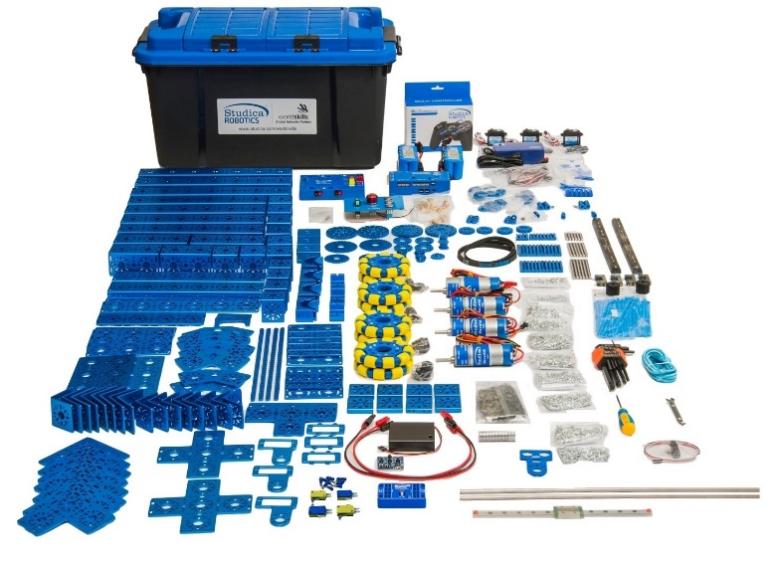 移动机器人竞赛套件（一）移动机器人WSMR22核心电气部件：1.VMX竞赛套件1个；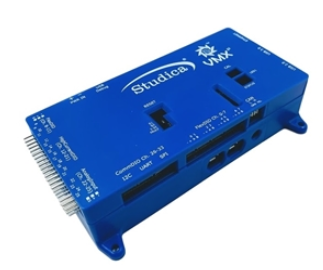      VMX机器人控制器示例图支持C++、Java、ROS、Python、Labview编程。连接方式：Wifi（802.11 b,g,n）、千兆以太网。通讯接口：USB、I2C、SPI、CAN（2.0b）、UART。USB连接器：USB Micro-B。模拟输入输出分辨率：12 bit。模拟通道数：4。数字通道数：30。保护功能：欠压管理、输出电流限制。电源输入：6-16V DC。电源输出：DC 5V、DC 3.3V。内置WIFI、蓝牙、navX-IMU。可用于机器人控制系统或视觉/运动处理器。2.Titan电机驱动适配器1个； 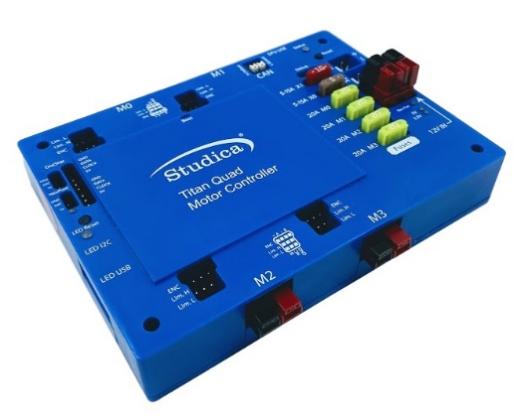 Titan Quad伺服控制器示例图基于CAN的4通道电机控制器，带有内置熔断器（适用与最大20A的直流电机）；4个硬件编码器端口，每个电机一个，8个限位开关端口；保险丝盒设置手动电流限制；2个电源扩展端口，可为其他12VDC设备供电即：VMX 机器人控制器、伺服电源模块；内置LED控制器；6A LED电源；i2c通信端口以控制LED控制器；USB端口已更新为USB-C,以更好地支持当今的电缆标淮。CAN总线，用于设备之间的高速、实时通信；3.超声波距离传感器2个；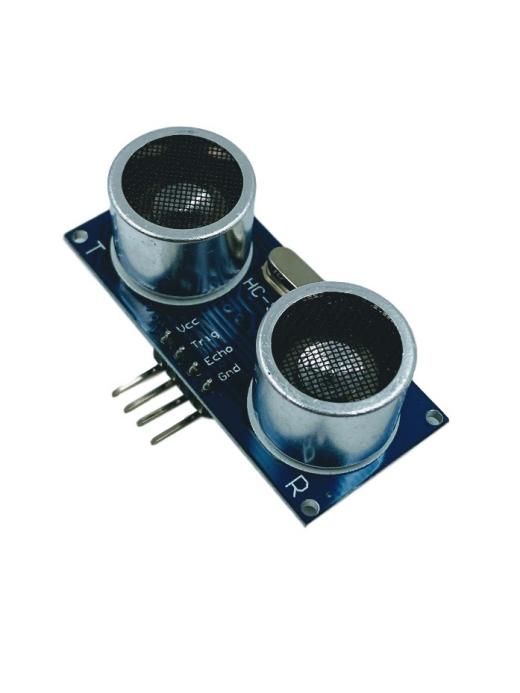 超声波距离传感器图示范围 - 2厘米-300厘米引脚 - 4个4.线路跟随器传感器1个；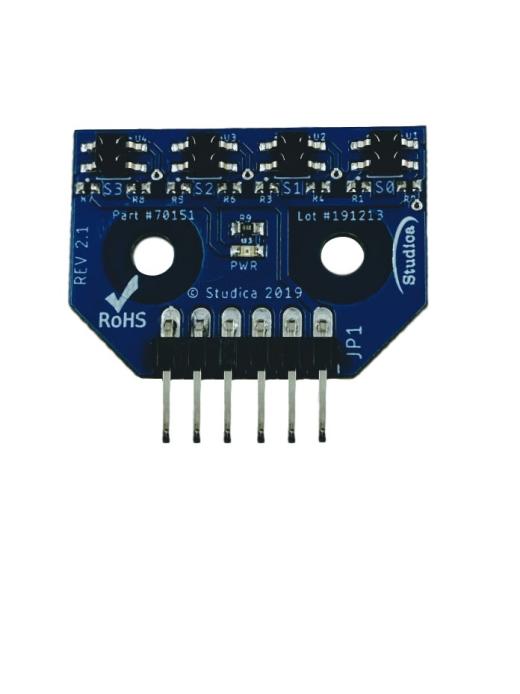 线路跟随传感器图示工作电压 - 5V工作电流 - 70mA最佳使用距离 - 3毫米5.红外距离传感器（10厘米至80厘米）2个；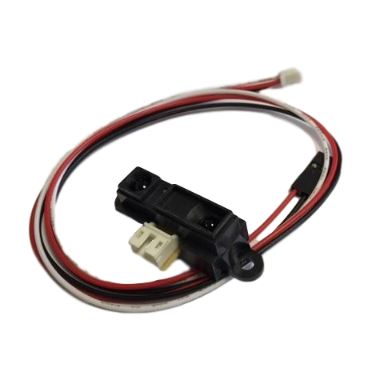 红外距离传感器图示具有2个红外线发射器和接收器；电源接头 - 3路工作电压 - 5V6.摄像头1个；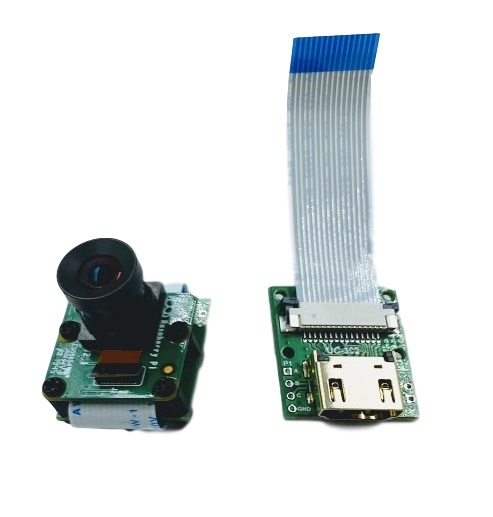 摄像头图示光学尺寸 - 1/4''分辨率 - 8mp帧率 - 1080p30、720p60 和 640 × 480p60/90视野 (FOV) - 75 度（水平）镜头卡口 - M12红外灵敏度 - 仅可见光支持树莓派 4B、派 3B+、派 3B、派 2、型号 A/B/B+支持树莓派 5MP OV5647/8MP IMX219/12MP IMX477 摄像头HDMI - 高速 - 1M 长度预留麦克风和耳机插孔用于音频或 GPIO 信号提供三个额外的焊盘7.12V 3,000 mAh 带20安培保险丝的电池组2个；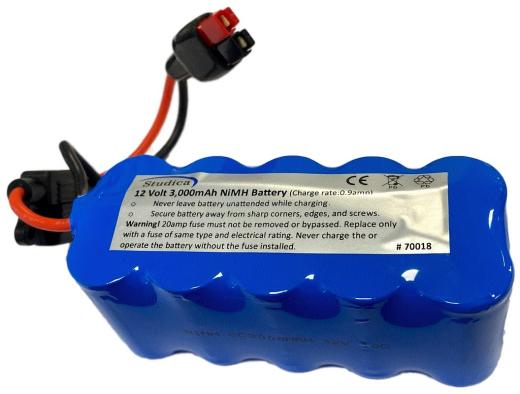 电池组图示长度 - 115 毫米厚度 - 45 毫米宽度 - 50 毫米重量 - 579 克保险丝 - 20A8.镍氢电池组充电器1个；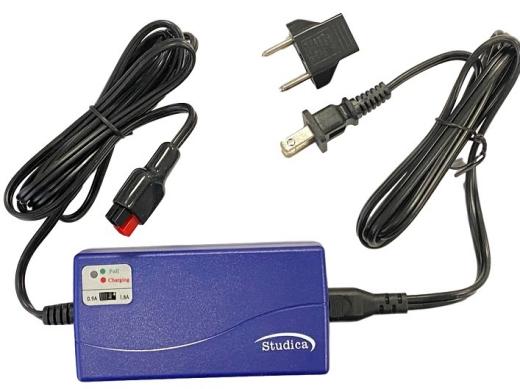 镍氢电池组充电器图示输入电压 - AC100-240V输出电压 - 7.2V-12V充电电流 - 0.9A/1.8A适用电池类型 - 镍氢/镍镉工作温度 - 0度-40度9.电源控制面板1个等;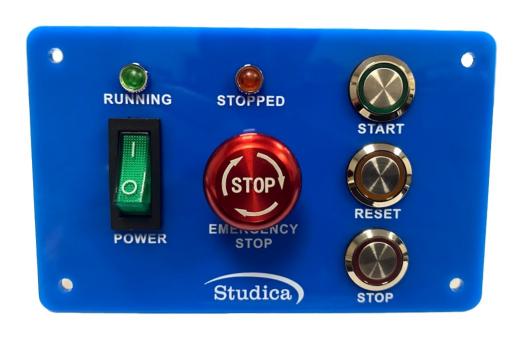 电源控制面板图示指示灯 - 2个（红色/绿色）电源开关 - 1个紧急停止按钮 - 1个触发按钮 - 3个（二）移动机器人WSMR22配件清单：另配符合46届世赛要求的相应复合式夹具、下载用通信线，5G通信模块，遥控手柄等比赛所需配件。二、技术服务 1. 对接46届世赛竞赛要求为校方提供配套套件介绍和学习资源、移动机器人校本培训一体化教材， 提供套件配套软件相关编程语言进行培训和技术支持；2. 为校方对现有的三个世赛场地外框进行维修升级，对接46届世赛竞赛要求提供一套场地内部相关的耗材和技术服务。3. 协助校方做好世赛移动机器人项目的人才选拔，包括选拔标准的制定、选手的遴选等； 4. 为校方集训队提供下一届第47届世赛市、省及全国选拔赛的技术支持，协助选手解决在训练过程中产生的技术问题； 5. 为校方参加各级比赛提供赛前辅导、咨询，提供技术支持。子包号采购内容数量采购要求采购预算最高限价子包一移动机器人创新实验室建设1批详见招标需求中的内容7.644万元人民币7.644万元人民币序号名称数量要求1第 46 届 世界技能 大赛移动 机器人项 目上海 2022 套件    型号WSMR221套第 46 届世界技能大赛移动机器人项目 上海 2022 套件是唯一被允许用于上海 世赛移动机器人项目的竞赛套件。其中 包含全新的 Studica VMX 机器人控制 器、Titan 电机控制器、伺服电机电源模 块和各种结构件，及3D打印加工的复合式夹具，下载用通信线，5G通信模块，遥控手柄等比赛所需配件。全新的控制器，全新的编程方法 各组件种类更多，提供的选择更多 各组件为蓝色，比以前更加坚固 各组件采用公制尺寸，统一标准2技术服务为学校提供符合46届世赛要求，能正常使用套件相关编程语言进行培训和技术支持、校本培训一体化教材、世赛场地维修升级技术服务。类别名称数量U形槽336mm U形槽3U形槽288mm U形槽 (2件装)2U形槽144mm U形槽 (2件装)1U形槽96mm U形槽 (2件装)1U形槽48mm U形槽 (2件装)4U形槽288mm 低U形槽 (2件装)1平光束288mm 平光束（2件装）2平光束96mm 平光束（2件装）2平支架288mm x 40mm 平支架（2件装）1平支架192mm x 40mm 平支架（2件装）1平支架144mm x 40mm 平支架（2件装）2平支架96mm x 40mm 平支架（2件装）3平支架192mm x 96mm 平支架（2件装）1不规则支架120度支架（2件装）3不规则支架90度支架（2件装）4不规则支架135度支架（2件装）1不规则支架96mm可调平支架（2件装）2不规则支架T 型支架（2件装）1不规则支架X 型支架（2件装）1不规则支架内U型支架（2件装）2不规则支架L 型支架（2件装）4不规则支架电池夹（2件装）1不规则支架内L型支架（2件装）4安装板电机安装板4安装板电机固定夹套件4安装板电机轴端固定板（2件装）4安装板伺服舵机标准前安装件3安装板伺服舵机平板安装件3安装板伺服舵机安装偏置板3安装板伺服舵机25T喇叭件3安装板6mm D轴伺服舵机25T轮毂3车轴，滑轨，齿轮齿条6mm x 35mm D型轴 (6件装)1车轴，滑轨，齿轮齿条6mm x 70mm D型轴 (6件装)1车轴，滑轨，齿轮齿条6mm x 96mm D型轴 (6件装)1车轴，滑轨，齿轮齿条6mm x 432mm D型轴 (2件装)1车轴，滑轨，齿轮齿条250mm线性滑轨套件1支柱42mm 支柱 (12件装)1支柱48mm 支柱 (12件装)1支柱25mm 支柱 (12件装)1螺钉，螺帽M3 x 8mm内六角螺钉（每包100个）2螺钉，螺帽M3 x 10mm内六角螺钉（每包100个）2螺钉，螺帽M3 x 12mm内六角螺钉（每包100个）2螺钉，螺帽M3 x 10mm纽扣头螺钉（每包50个）1螺钉，螺帽M3锁紧螺母（每包100个）2螺钉，螺帽M3尼龙防松螺母（每包100个）1齿轮，链轮，皮带轮，皮带32齿齿轮（2件装）2齿轮，链轮，皮带轮，皮带64齿齿轮（2件装）2齿轮，链轮，皮带轮，皮带13齿锥齿轮（2件装）2齿轮，链轮，皮带轮，皮带26齿锥齿轮（2件装）2齿轮，链轮，皮带轮，皮带24齿-链轮（2件装）1齿轮，链轮，皮带轮，皮带32齿-链轮（2件装）1齿轮，链轮，皮带轮，皮带＃25链带主链条，5英尺（152cm）1齿轮，链轮，皮带轮，皮带6mm10齿同步带轮（2件装）1齿轮，链轮，皮带轮，皮带10mm正时皮带（1m）1衬套，轴承，联轴器，项圈和垫片6mm轴套（4件装）4衬套，轴承，联轴器，项圈和垫片内径6mmx 外径8mm铜衬套（12件装）1衬套，轴承，联轴器，项圈和垫片内径6mmx 外径14mm铜衬套（12件装）1衬套，轴承，联轴器，项圈和垫片内径6mm，外径14mm，法兰15mm法兰轴承（12件装）1衬套，轴承，联轴器，项圈和垫片内径6mm，外径12mm D型轴联轴器（2件装）2衬套，轴承，联轴器，项圈和垫片内径6mm，外径12mm D型轴项圈（6件装）2衬套，轴承，联轴器，项圈和垫片内径6mm x外径10mm x长1mm轴塑料垫片（24件装）1衬套，轴承，联轴器，项圈和垫片内径6mm x外径10mm x长2mm轴塑料垫片（24件装）1衬套，轴承，联轴器，项圈和垫片内径6mm x外径10mm x长5mm轴塑料垫片（12件装）1衬套，轴承，联轴器，项圈和垫片内径6mm x外径10mm x长20mm轴塑料垫片（6件装）1轮子全向轮（直径100mm，双层塑料，带集成6mm联轴器）4电机和变速箱带61：1直齿变速箱和编码器的直流电机4电机和变速箱多模式智能伺服舵机3电机和变速箱伺服之星-配电板1电机和变速箱智能机器人伺服编程器1电机和变速箱6V DC AA电池座/ 22AWG导线带杜邦母头1电子及配件适用于世界技能大赛的VMX机器人套件（控制板，树莓派4，配件）1电子及配件Titan四路电机控制器1电子及配件超声波距离传感器2电子及配件超声波距离传感器支架2电子及配件VMX和Titan的电线和配件1电子及配件巡迹线跟随传感器1电子及配件SR-Pro摄像头1电子及配件红外范围传感器（10cm至80cm）2电子及配件红外范围传感器支架2电子及配件短杆限位开关（4件装）1电子及配件电源控制面板1电子及配件12V 3,000 mAh镍氢电池组，PP452电子及配件镍氢电池组充电器，PP451电子及配件50cm，14AWG电源 45延长电缆2电子及配件遥控手柄1电子及配件PWM 22AWG电缆套件-3针杜邦头，F-F-12个1电子及配件2.5mm内六角螺丝刀1电子及配件公制六角扳手13件套（1.27mm至10mm）1电子及配件5.5mm组合扳手1电子及配件150mm蓝色拉链扎带（100根/包）1电子及配件机器人工具箱1电子及配件2M长蓝色A型到C型USB电缆1电子及配件8GB SR VMX资源材料1